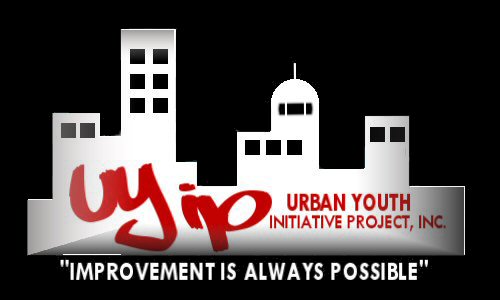 Cultural Enrichment Fun CampApplicationThere is a non-refundable $25.00 application & registration fee per child registered (which is deducted from your over camp total).Child’s Name: _________________________________________________________________School: _______________________________________________________________________	Grade: ________________________________________________________________________Age: _________________________________________________________________________Birthdate: _____________________________________________________________________T-shirt size:  S  M  L  XL   XXLParent/GuardianName: ________________________________________________________________________Address: ____________________________________________________________________________________________________________________________________________________Work Phone: __________________________________________________________________Cell Phone: ____________________________________________________________________Email:________________________________________________________________________Emergency Contact [s]Name: ____________________________ 	         Name: _______________________________Relation: __________________________ 	         Relation: _____________________________Phone: ____________________________ 	         Phone: _________________________________________________________________	         _____________________________________Cultural Enrichment Fun Camp1624 Eutaw Place Baltimore, MD 21217 9:00AM---4:00PMContact Person: Anani Fatiu(443) 683-5999 or Anani@uyip06.orgCamp is $595.00 for 7 weeks (June 30, 2014 to August 15, 2014)15% discount for all Eutaw Marshburn Parents.Camp total must be paid in full by May 31, 2014Camp cost for 2 children is $1,000.00 ($500.00 per child) for 7 weeks.Camp cost for 3 children is $1,200.00 ($400.00 per child) for 7 weeksCamp T-shirt (additional $10.00 per child)Camp will start at 9am sharp.Early drop off  is from 8:00 am to 8:45am ($5.00 daily)Pick up time is at 4:00 pm sharp (there is a 15 minute grace period)Any pick up after 4:15 pm up to 4:30pm is $15.00 (per day)Note: There will be no pick up after 4:30pmWe will only release your child to persons authorized by you (that we have on record).Always inform us when someone other than yourself is picking up your child [ren]Breakfast ends at 9:45 am. Enter camp from the playground side of the School building. 